KNIGHTS OF COLUMBUS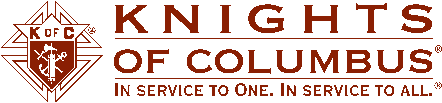 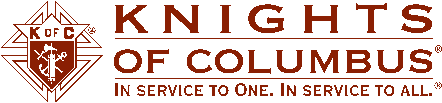 “Bishop Cirilo Flores” Outstanding Service Award: Boy and Girl Altar Server 2016Council Number: Parish:Boy. Girl or Family Team Altar Server Nomination:Contact Information of Parents (Name and Phone):Every pastor may nominate 1 altar girl server, 1 altar boy server (through high school age) and 1 Family Team to receive the San Diego Knights of Columbus Diocese Chapter Bishop Cirilo Flores Memorial Service Award. It is given annually to 1 girl, 1 boy and 1 Family Team who demonstrate outstanding service to their parish as altar servers.Complete the Nomination Form and return toJohn D. Bertrand by Feb. 25, 201611333 Creciente Ct, San Diego CA   92127Or email to sdkofc@san.rr.com858-395-4123Winners will be announced at the 
Annual Knights of Columbus Priest and Religious Dinner on March 10, 2016.                           PASTOR SIGNATURE:  _______________________________________________________________        DATE _________________ 
REPRINT FOR EACH CANDIDATE         ATTACH ADDITIONAL SHEETS AS NEEDED